ΠΡΟΣΚΛΗΣΗ ΕΚΔΗΛΩΣΗΣ ΕΝΔΙΑΦΕΡΟΝΤΟΣΟ Δήμος μας ενδιαφέρεται να αναθέσει την προμήθεια υλικών καθαριότητας, σύμφωνα με το εγκεκριμένο αίτημα (ΑΔΑ: 6Ψ7ΛΩΨΧ-ΓΜΠ) της υπηρεσίας. Το σχετικό αίτημα είναι διαθέσιμο και από την Οικονομική Υπηρεσία του Δήμου και μπορεί να σας χορηγηθεί κατόπιν αιτήσεώς σας με κάθε διαθέσιμο μέσο (email, fax ή ταχυδρομικής αποστολής).Για την κάλυψη της δαπάνης της ανωτέρω προμήθειας έχει εκδοθεί α) η υπ’ αριθ. 234/3117/2021 απόφαση ανάληψης υποχρέωσης και β) η βεβαίωση του Προϊσταμένου της Οικονομικής Υπηρεσίας, επί της ανωτέρω απόφασης ανάληψης υποχρέωσης, για την ύπαρξη διαθέσιμου ποσού, τη συνδρομή των προϋποθέσεων της παρ 1α του άρθρου 4 του ΠΔ 80/2016.Ο ενδεικτικός προϋπολογισμός της εν λόγω δαπάνης αναφέρεται αναλυτικά παρακάτω:ΠΙΝΑΚΑΣ ΠΡΟΜΗΘΕΙΩΝ ΓΙΑ ΤΟ ΕΤΟΣ 2021ΠΙΝΑΚΑΣ ΠΡΟΜΗΘΕΙΩΝ ΓΙΑ ΤΟ ΕΤΟΣ 2022Λοιπά στοιχεία της προς ανάθεση προμήθειας:Η δαπάνη για την προμήθεια των υλικών καθαριότητας έχει προϋπολογισθεί ενδεικτικά στο ποσό των 1.151,96€ συμπεριλαμβανομένου του Φ.Π.Α., εκτείνεται σε περισσότερα του ενός έτη και θα βαρύνει τον Κ.Α. 20.6634 με τίτλο «Προμήθεια ειδών καθαριότητας και ευπρεπισμού».Η προμήθεια μπορεί να είναι μαζική ή τμηματική χωρίς καμία επιβάρυνση για το Δήμο.Ο ανάδοχος θα επιβαρυνθεί με όλες τις νόμιμες προβλεπόμενες κρατήσεις.Ο ανάδοχος υποχρεούται να αναλάβει με δικά του έξοδα την μεταφορά των υλικών σε χώρο του Δήμου που θα υποδεικνύεται κάθε φορά από την υπηρεσία κατόπιν συγκεκριμένης παραγγελίας.Η εκτέλεση της προμήθειας θα γίνει με κριτήριο ανάθεσης «τη χαμηλότερη τιμή» επί συνόλου του προϋπολογισμού.Η πληρωμή της συμβατικής αξίας των προμηθειών θα γίνεται εφόσον υποβάλλονται όλα τα απαραίτητα για την πληρωμή δικαιολογητικά.Η προσφερόμενη τιμή θα περιέχει όλους τους νόμιμους φόρους και κρατήσεις, θα παραμένει αμετάβλητη ως προς την καθαρή αξία σε όλη τη διάρκεια της σύμβασης και για κανένα λόγο δεν υπόκειται σε αναθεώρηση.Παρακαλούμε να μας αποστείλετε σχετική προσφορά σας για την ανωτέρω προμήθεια μέχρι την 25η Μαΐου, ημέρα Τρίτη και ώρα 12:00 μ.μ. (ημέρα λήξης κατάθεσης των προσφορών) με κατάθεση στο γραφείο Πρωτοκόλλου του Δήμου Αστυπάλαιας ή ταχυδρομικά ή μέσω Courier στον Δήμο Αστυπάλαιας, ΤΚ 85900, Δωδεκάνησα ή μέσω ηλεκτρονικού ταχυδρομείου, εφόσον φέρει ηλεκτρονική υπογραφή, στην ηλεκτρονική διεύθυνση d.astipalea@gmail.com.Στην περίπτωση της ταχυδρομικής αποστολής ο Δήμος ουδεμία ευθύνη φέρει για τον χρόνο και το περιεχόμενο των φακέλων προσφοράς που θα αποσταλούν.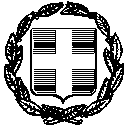 ΕΛΛΗΝΙΚΗ ΔΗΜΟΚΡΑΤΙΑΝΟΜΟΣ ΔΩΔΕΚΑΝΗΣΟΥΔΗΜΟΣ ΑΣΤΥΠΑΛΑΙΑΣΤηλ.: 2243360000 & 2243062046Αστυπάλαια, 21/05/2021Aρ. Πρωτ.: 3136ΠΡΟΣΚΑΘΕ ΕΝΔΙΑΦΕΡΟΜΕΝΟΠΟΣΟΤΗΤΑΠΕΡΙΓΡΑΦΗΤΙΜΗ/ΤΕΜΣΥΝ.ΑΞΙΑ12ΤΣΑΚΟΥΛΕΣ ΑΠΟΡΡΙΜΜΑΤΩΝ 20Κ ΒΤ 110*80CMCPV 19640000-440,00€480,00€30ΤΣΚΟΥΠΕΣ ΨΑΘΙΝΕΣ ΕΝΙΣΧΥΜΕΝΕΣ ΜΕ ΚΟΝΤΑΡΙ CPV 39224000-85,00€150,00€25ΤΣΑΚΟΥΛΕΣ ΡΟΛΟ 10ΤΕΜ 65*85CMCPV 19640000-41,40€35,00€ΚΑΘΑΡΗ ΑΞΙΑΚΑΘΑΡΗ ΑΞΙΑΚΑΘΑΡΗ ΑΞΙΑ665,00€Φ.Π.Α 24%Φ.Π.Α 24%Φ.Π.Α 24%159,60€ΣΥΝΟΛΙΚΗ ΑΞΙΑΣΥΝΟΛΙΚΗ ΑΞΙΑΣΥΝΟΛΙΚΗ ΑΞΙΑ824,60€ΠΟΣΟΤΗΤΑΠΕΡΙΓΡΑΦΗΤΙΜΗ/ΤΕΜΣΥΝ.ΑΞΙΑ5ΤΣΑΚΟΥΛΕΣ ΑΠΟΡΡΙΜΜΑΤΩΝ 20Κ ΒΤ 80*110CMCPV 19640000-440,00€200,00€10ΤΣΚΟΥΠΕΣ ΨΑΘΙΝΕΣ ΕΝΙΣΧΥΜΕΝΕΣ ΜΕ ΚΟΝΤΑΡΙ CPV 39224000-85,00€50,00€10ΤΣΑΚΟΥΛΕΣ ΡΟΛΟ 10ΤΕΜ 65*85CMCPV 19640000-41,40€14,00€ΚΑΘΑΡΗ ΑΞΙΑΚΑΘΑΡΗ ΑΞΙΑΚΑΘΑΡΗ ΑΞΙΑ264,00€Φ.Π.Α 24%Φ.Π.Α 24%Φ.Π.Α 24%63,36€ΣΥΝΟΛΙΚΗ ΑΞΙΑΣΥΝΟΛΙΚΗ ΑΞΙΑΣΥΝΟΛΙΚΗ ΑΞΙΑ327,36€ΟΟ Προϊστάμενος Διοικητικών & Οικονομικών Υπηρεσιών,ΚΚαλής Ανδρέας